                 RESORT NATURISTA GROTTAMIRANDA 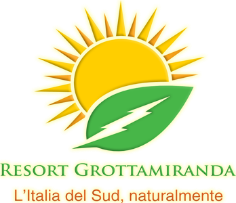 SERVIZI DEGLI APPARTAMENTI   - * Terrazza ampia con tavolo e sedie da giardino* Climatizzazione, * Vetrate a doppio vetro insonorizzate con zanzariere.* TV e accesso WIFI gratuito, * Pulizie ogni 3 giorni.In cucina:* frigorifero,* piano cottura a induzione, cappa aspirante* Bollitore, caffettiera,* piatti di porcellana* pressa per agrumi*Sauce e insalatiera* Pentole e padelle di diverse dimensioni* prodotto per il lavaggio delle stoviglie* strofinacci e spugneIn camera da letto: 						In bagno:   * letti 2 pers (160x180 cm) 				* doccia, bidet, lavabo, wc,   * lampade da comodino 					* asciugacapelli,   * cassettiere e comodini 					* asciugamani forniti e cambiati ogni 3 giorni,   * Lenzuola fornite e cambiate settimanalmente		 * Sapone da doccia   * Prestito di lettino per bambini, se necessario